МБДОУ «Детский сад №163»                              комбинированного вида                                                                                                       656044, г.Барнаул, ул.Г.Исакова,250                                       Тел/факс: (3852) 535354ds163.berezonka@yandex.ruhttp://доу163.рф/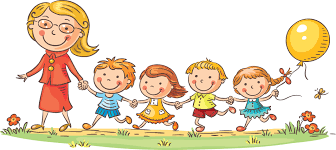 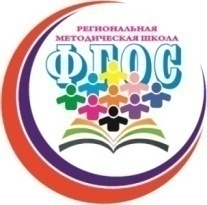 Муниципальное бюджетное дошкольное образовательное учреждение «Детский сад №163» комбинированного видаЛенинского района города БарнаулаПРОГРАММА МЕТОДИЧЕСКОЙ СЕССИИТема: «Методика организации образовательной деятельности в рамках ФГОС ДО»Дата проведения: 28.03.2018ОРГАНИЗАТОРЫ:Ольга Романовна Меремьянина, заведующий кафедрой дошкольного и начального общего образования КГБУ ДПО АКИПКРО, к.п.н., научный руководитель проекта Дружинина Алина Георгиевна, заведующий МБДОУЧерепанова Евгения Васильевна, старший воспитательЦель: Повышение профессионального уровня педагогов по организации образовательного процесса